Io sottoscritto/aDICHIARAZIONE SOSTITUTIVA DELL’ATTO DI NOTORIETÀ (1)Ai sensi degli artt. 21, 38 e 47 del d.p.r. 28/12/2000 n. 445 e successive modifiche e integrazioni(Testo unico delle disposizioni legislative e regolamentari in materia di documentazione )(cognome)	(nome)che il/la Signor/a	(cognome)	(nome)nato il |   ||   |/|   ||   |/|   ||   ||   ||   | a	prov. | ||   |residente alla data decesso nel comune diprov. |   ||   |indirizzo	CAP |   ||   ||   ||   ||   |è deceduto il |__||   |/|   ||   |/|   ||   ||   ||__| a	prov. |   ||   |senza lasciare testamento, né disposizioni circa le sue ultime volontà lasciando precise disposizioni testamentarie con testamento:pubblicoolografo pubblicato e registrato il |   ||   |/|__||   |/|   ||   ||   ||__| rep.notaio:	dalle quali risulta che:il   testamento   è   l’ultimo,   non   revocato,   valido,    e   non    oggetto    di   impugnazione   e   riduzione né di opposizione;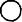 il/la Signor/a	(cognome)	(nome)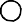 nato il | ||   |/|   ||   |/|   ||   ||   ||   | aprov. |   ||   |è stato nominato esecutore testamentario ed ha accettato l’incarico e che tale incarico è tuttora vigente.Il presente modulo può essere compilato anche da uno solo degli erediBarrare le caselle corrispondenti ai campi compilatiche pertanto, gli eredi sono:che gli eredi indicati al/ai punto/i | ||   ||   ||   ||   | sono maggiori di età e hanno la piena capacità di agire;che gli eredi indicati al/ai punto/i | || || ||   ||   | non ha/hanno piena capacità di agire in quanto: minori	altroe sono legalmente rappresentati dal/i Sig./ri indicati nel/i rispettivo/i provvedimento/i di nomina dell’Autorità Giudi- ziaria (indicare gli estremi del/i provvedimento/i);che gli eredi non sono incorsi in cause di indegnità a succedere;che gli eredi indicati al/ai punto/i | || || || ||__| è/sono stato/i dichiarato/i indegno/i con provvedimento/i, dell’Autorità Giudiziaria e che non sono stati riabilitati (indicare gli estremi del/i provvedimento/i):che il/i Sig./riha/hanno rinunciato all’eredità come da atto di rinuncia registrato (indicare gli estremi del/i provvedimento/i):che tra il de cuius ed il coniuge superstite non è mai stata pronunciata sentenza di separazione personale con addebito o sentenza di divorzio passata in giudicato;che tra il de cuius ed il coniuge superstite è stata pronunciata sentenza di separazione personale senza addebito;che tra il de cuius ed il coniuge superstite è stata pronunciata sentenza di separazione personale con addebito a carico diche tra il de cuius ed il coniuge superstite è stata pronunciata senza di divorzio passata in giudicato;che alla presente dichiarazione sono allegati i seguenti documenti (3):□	copia del documento di identità in corso di validità del dichiarante□□□□di essere informato che (4):I dati personali acquisiti da questo Ministero (il “Titolare del trattamento”), attraverso la compilazione del modello allegato, la comunicazione del codice fiscale e la trasmissione di un proprio documento d’identità, sono indispensabili per consentire l’esecuzione del provvedimento che ha disposto il pagamento. Il trattamento ha la propria base giuridica nell’art. 6, paragrafo 1, lett. e) del GDPR.Il rifiuto di comunicare i predetti dati personali comporterà l’impossibilità per questo Ministero di adempiere all’obbligo di esecuzione del provvedimento giudiziale.I dati personali acquisiti verranno trattati allo scopo esclusivo di provvedere al pagamento riconosciuto dall’Autorità Giudiziaria.Il completamento della procedura di pagamento implica istituzionalmente la comunicazione dei dati personali raccolti ad altri Organi della Pubblica Amministrazione per l’espletamento di attività strettamente connesse e/o strumentali all’esecuzione della medesima procedura di pagamento.I dati raccolti saranno conservati per il periodo di tempo necessario ad adempiere agli obblighi previsti dalla legge.L’interessato ha diritto di richiedere in ogni momento al Titolare del trattamento l'accesso ai dati personali e la rettifica o la cancellazione degli stessi o la limitazione del trattamento che lo riguardano o di opporsi al loro trattamento, oltre al diritto alla portabilità dei dati e il diritto di proporre reclamo al Garante per la protezione dei dati personali.Che la presente dichiarazione consta di quattro pagine.FirmaDataBarrare la casella corrispondente al/i documento/i che si allega/no; le copie dei documenti di identità devono essere tutte leggibili in ogni loro parte, in corso di validità e il dichiarante identificabile tramite questeInformazioni rese ai sensi del Regolamento UE n. 679/2016 (“GDPR”) e del d.lgs. n. 196/2003 in quanto applicabileCodice fiscale:	|	| |	| |	| |	| |	| |   _| |   _| |	| |	| |	| |	| |	| |	| |	| |_ | |_   |Codice fiscale:	|	| |	| |	| |	| |	| |   _| |   _| |	| |	| |	| |	| |	| |	| |	| |_ | |_   |Codice fiscale:	|	| |	| |	| |	| |	| |   _| |   _| |	| |	| |	| |	| |	| |	| |	| |_ | |_   |Nato il | ||   |/|   ||__|/|   ||   ||   ||   |aprov. | ||   |Residente aprov. | ||   |prov. | ||   |Indirizzo:CAP | ||   ||   ||   ||   |CAP | ||   ||   ||   ||   |1(cognome)nato il | ||   |/|   ||   |/|   ||   ||   ||   | a(nome)(legame di parentela)prov. | ||   |2(cognome)nato il | ||   |/|   ||   |/|   ||   ||   ||   | a(nome)(legame di parentela)prov. | ||   |3(cognome)nato il | ||   |/|   ||   |/|   ||   ||   ||   | a(nome)(legame di parentela)prov. | ||   |4(cognome)nato il | ||   |/|   ||   |/|   ||   ||   ||   | a(nome)(legame di parentela)prov. | ||   |5(cognome)nato il | ||   |/|   ||   |/|   ||   ||   ||   | a(nome)(legame di parentela)prov. | ||   |